Faire des graphiques sous Stata avec PythonMarc Thévenin2022-10-03Il s’agit d’une courte présentation de l’utilisation de Python sous Stata pour générer des graphiques. Après quelques éléments sur l’installation de Python et son utilisation avec Stata, trois exemples de graphiques sont données avec les librairies seaborn, plotnine (wrapper de ggplot2) et plotly (graphiques intéractifs).Quelques généralités sur l’utilisation de Python avec StataDepuis la version 16 de Stata (printemps 2019) il est possible d’utiliser Python de manière intéractive avec l’application.Une librairie Python SFI (https://www.stata.com/python/api16/Data.html) est mise à disposition pour favoriser cette interactivé. J’en ai pas eu besoin pour ce document, le code étant par ailleurs assez complexe.Niveau édition, une librairie Python officielle a été mise à disposition pour utiliser Stata sous Jupyter et Spyder si on utilise une version Conda de Python. Des noyaux Stata sont disponibles depuis de nombreuses années pour le notebook Jupyter. et fonctionne très bien. Je conseille vivement le dernier en date nbstata.Dans Stata, plusieurs commande on été implémentée pour gérer l’utilisation de python: help pythonDes éléments de correspondance Stata-Python pour la manipulation des données (librairiepandas) sont disponibles sur https://pandas.pydata.org/docs/getting_started/comparison/comparison_with_stata.html#compare-with-stata. Comme dans R, une fonction permet d’importer une base Stata en python.Dans ce support, seul les graphiques seront exécutés avec Python, les manipulations en amont étant faite avec Stata. Seuls le chargement des bases seront effectués avec la fonction read_Stata de la librairie pandas.1. Installation de Python et des librairies [Windows]1.1 Installation de pythonJe déconseille vivement d’installer Python via une distribution conda pour générer seulement des graphiques. Un bug systématique se produira lorsque qu’un script matplotlib sera exécuté, faisant crasher la session de Stata. On peut remédier à ce problème facilement via une ligne de programme à insérer dans un fichier .profile, mais autant éviter un problème que d’y remédier.WARNING Pour utiliser Python, vous devez avoir le même type de built pour les deux applications:Stata 64 bits <=> Python 64 bitsStata 32 bits <=> Pyhon 32 bitsA l’Ined, la version Stata est en 64bPython 64 Installation Standard: https://www.python.org/downloads/windows/Python 32 Installation Standard: https://www.python.org/downloads/Vérification de la reconnaissance de Python sous Statapython query    Python Settings
      set python_exec      C:/Users/thevenin_m/AppData/Local/Programs/Python/Py
> thon310/python.exe
      set python_userpath  

    Python system information
      initialized          yes
      version              3.10.5
      architecture         64-bit
      library path         C:\Users\thevenin_m\AppData\Local\Programs\Python\Py
> thon310\python310.dllTest exécution de python dans un .dopython: 
print("Ined forever!!!!")
1+1
end  ----------------------------------------------- python (type end to exit) -----
>>> print("Ined forever!!!!")
Ined forever!!!!
>>> 1+1
2
>>> end  
-------------------------------------------------------------------------------Test de reconnaisance des macros Stata avec Pythonlocal  x=5
global m "Salut"

python: 
print("$m")
`x'/2
end  ----------------------------------------------- python (type end to exit) -----
>>> print("$m")
Salut
>>> `x'/2
2.5
>>> end  
-------------------------------------------------------------------------------1.2 Installation des librariesVérification des librairies installéesDans le terminal windows pour garder le prompteur ouvert. pip listInstallation d’une librairie. De préférence dans le terminalpip install plotnineOu dans Stata:! pip install plotnineLibrairies nécessaire pour la suite de cette documentation: pandas (installe numpy), matplotlib, seaborn, plotnine, plotlypip install pandas
pip install matplotlib
pip install seaborn
pip install plotnine
pip install plotly2. Deux exemples de graphiques2.0.1 Exemple 1 avec seabornExécution d’un graphique avec la librairie seaborn. La fonction pairplot(), affiche une matrice de distribution croisée entre les variables de la base. L’option hue="forein" (comprendre couleur), permet de stratifier les distributions par
Le graphique est enregistré avec la fonction savefig().
Le graphique est affiché avec la fonction plt.show() de matplotlib.* Stata
qui sysuse auto, clear
qui keep price mpg displacement gear_ratio turn foreign
qui save auto, replace

* Python
qui python:
import pandas as pa 
import seaborn as sns
import matplotlib.pyplot as plt

df = pa.read_stata('auto.dta')

g = sns.pairplot(df, hue="foreign")
g.savefig("D:/D/Marc/SMS/STATA INED/Graphiques/programmation/python/img/graph1.png")
end

* Affichage du graphique sous commande windows
* ! "D:/D/Marc/SMS/STATA INED/Graphiques/programmation/python/img/graph1.png"2.0.2 Exemple 2 avec plotlyUn graphique intéractif avec la fonction px.violin de la librairie plotlyAvec Stata, on a sélectionné la variable avec une macro temporaire, qui est reconnu tel quel dans le code python: y="`x'". Le graphique se mettra donc à jour automatiquement en changeant le nom de la variable dans la définition de la macro.
sysuse auto, clear
local x price
gen rep78b= rep78>3
save auto, replace

python: 
import pandas as pa 
import plotly.express as px

df =  pa.read_stata('auto.dta')
g = px.violin(df, y="`x'", 
                  x="rep78b", 
                  color="foreign", box=True, points="all")
g.update_layout(
    title="Violin plot avec plotly",
    xaxis_title="REP78b",
    yaxis_title="`x'",
    legend_title="Foreign",
    font=dict(
        family="Arial",
        size=24,
        color="black"
    ))  
g.write_html("D:/D/Marc/SMS/STATA INED/Graphiques/programmation/python/img/graph2.html")    
fig.show()

end  Tip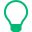 Les macros Stata sont reconnues dans un code Python et appelées dans le code de manière classique avec des quotes pour les macro temporaire ou $ pour les macro en dur.  Installation à l’Ined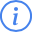 Vous pouvez maintenant installer directement Python avec l’application applined développée par le service informatique  Installation de Python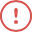 Cocher “Add Python 3.10 to PATH” (si version 3.10)Après avoir cliquer sur Install Now conserver l’installation de pip qui permet de gérer les librairies, en particulier de les installer et de les mettre à jour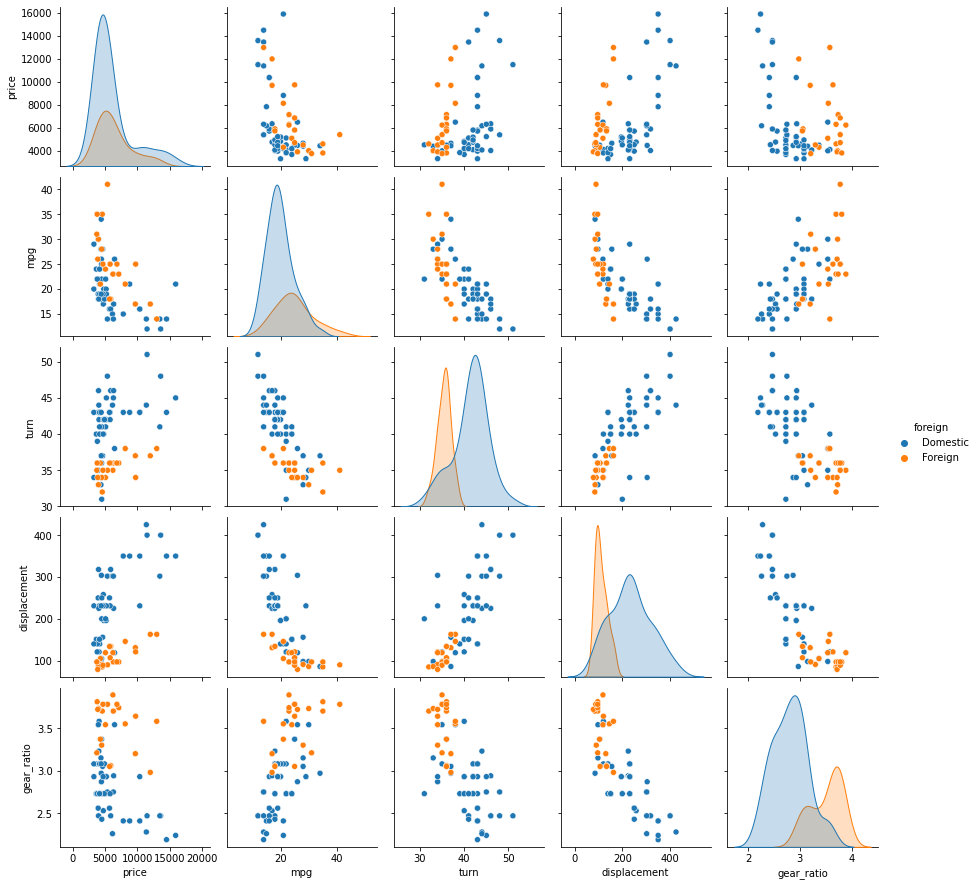 seaborn: fonction pairplot